SISTEMATIKA LAPORAN KEMAJUAN/AKHIR Laporan Akhir adalah laporan yang sekurang-kurangnya memuat capaian kinerja riset, realisasi penggunaan dana dan hasil evaluasi internal Institusi Pengusul RISPRO. Laporan Akhir ditulis menggunakan font Times New Roman ukuran 12 dengan jarak baris 1,25 spasi kecuali ringkasan satu spasi dan ukuran kertas A-4 serta mengikuti sistematika sebagai berikut: a. HALAMAN SAMPUL b. HALAMAN HASIL EVALUASI INTERNAL OLEH INSTITUSI PENGUSUL c. HALAMAN PENGESAHAN d. DAFTAR ISI e. RINGKASAN/ABSTRAK (maksimum satu halaman) Tuliskan secara komprehensif ringkasan kegiatan riset yang telah dilakukan pada tahap I dan II, dengan mencantumkan luaran yang telah dicapai pada tahun I dan rencana tahun pendanaan tahun lanjutan berdasarkan luaran yang telah dicapai ditahun I. f. BAB 1 PENDAHULUAN Jelaskan latar belakang signifikansi dan pentingnya produk/teknologi yang akan dihasilkan bagi kepentingan bangsa, rasional dan perumusan masalah (problem statement), tujuan khusus, sasaran yang ingin dicapai serta lokasi pelaksanaan kegiatan. Pada bab ini juga dijelaskan luaran apa yang ditargetkan serta kontribusinya terhadap ilmu pengetahuan. g. BAB 2 TINJAUAN PUSTAKA DAN KEBARUAN RISET Tuliskan tinjauan pustaka sehingga ditampilkan state of the art dari riset, tuliskan peta jalan (roadmap) riset yang menjelaskan tahapan riset yang sudah, sedang, dan akan dilakukan. Kemukakan kebaruan dan ringkasan hasil riset yang telah dilakukan sebelumnya sehingga tergambar riset ini telah memiliki purwarupa yang sudah memenuhi konsep produk atau teknologi. Narasi kebaruan riset dibangun dengan menggunakan referensi daftar pustaka yang up to date dan relevan. Narasi mengenai prospek komersialisasi/hilirisasi dari produk/prototype dipaparkan melalui suatu studi kelayakan sederhana yang meliputi potensi pasar (permintaan dan kebutuhan) dari produk/purwarupa, perhitungan keekonomian dan peta persaingan produk/purwarupa dan prospek komersialisasi apabila berhasil di industrialisasi. h. BAB 3 PELAKSANAAN KEGIATAN RISET Uraiakan pelaksanaan kegiatan riset yang dilakukan selama tahun pendanaan beserta hasil yang dicapai dan kendala yang dihadapi. Gambarkan realisasi jadwal kegiatan riset yang dilaksanakan pada beserta uraian realisasi pengunaan dana baik yang bersumber dari LPDP maupun mitra selama satu tahun pendanaan. i. BAB 4 HASIL DAN LUARAN YANG DICAPAI Tuliskan capaian yang diperoleh selama pendanaan riset tahun tersebut dibandingkan dengan indikator kinerja riset/luaran berdasaarkan kontrak dan diberi persentase capaiannya. (Jika ada, dilampirkan hasil dari masing-masing capaian luaran yang diperoleh). j. BAB 5 KONTRIBUSI MITRA (Jika Ada)Uraikan realisasi kontribusi mitra baik in kind maupun cash yang jumlahnya  disesuaikan dengan nominal yang ada pada laporan penggunaan dana. k. BAB 6 PENUTUP Tuliskan Kesimpulan, Saran, dan Rencana Tahap/Tahun Lanjutan. l. DAFTAR PUSTAKA Disusun berdasarkan sistematika penulisan American Psychological Association (APA). Hanya pustaka yang dikutip dalam usul riset yang dicantumkan dalam Daftar Pustaka. m. LAMPIRAN Berisi lampiran dari hasil riset yang dicapai pada tahap tersebut berdasarkan IKR/ Luaran berdasarkan Kontrak (HKI, publikasi dan produk hasil riset dll).Dokumen foto-foto kegiatan.Data Aset/Inventaris Program Pendanaan RISPRO (jika ada)Format Halaman Sampul Laporan Akhir Pendanaan RISPROLAPORAN AKHIRTAHUN KE- 
Pendanaan Riset Inovatif-Produktif (RISPRO)
INVITASI/KOMPETISI/MANDATORI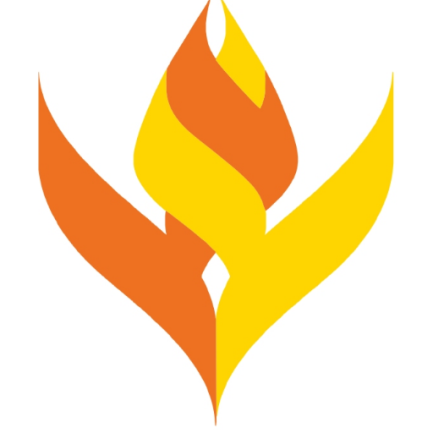 JUDUL RISET
..................................
KELOMPOK PERISET
............................
INSTITUSI PENGUSUL
...................LEMBAGA PENGELOLA DANA PENDIDIKAN
KEMENTERIAN KEUANGAN REPUBLIK INDONESIA
TAHUN .....Format Halaman Hasil Evaluasi Internal oleh Institusi PengusulFORMULIR EVALUASI INTERNAL                                                                    TAHUN KE-Judul Riset                                                    : Fokus/Skema Riset                                       : Ketua Periset                                                 : Asal Institusi                                                 : Mitra Riset                                                     :Total Usulan Waktu Pendanaan                     : ... tahun(tempat), ............. 20...Format Halaman Pengesahan Laporan Akhir Pendanaan RisproHALAMAN PENGESAHANLAPORAN AKHIR PENDANAAN RISPRO INVITASI/KOMPETISI/MANDATORI1.	Judul Riset	:	2.	Ketua Periset	a.	Nama Lengkap	:	b.	Jenis Kelamin 	:	L / Pc.	NIP/NIK / KTP  	:	d.	Jabatan Struktural 	:	e.	Jabatan Fungsional 	:	f.	Institusi Periset  	:	g.	Alamat                            	:	h.	HP/Telpon/Faks       	:	i.	Alamat Rumah          	:	j.	Telpon/Faks/E-mail       	:	3.	Mitra Riset                      	:	     Alamat Mitra Riset       	:4. Anggota Periset	5. Pendanaan								(Kota, tanggal bulan tahun)Ketua Periset					Pimpinan Lembaga Mitra(tanda tangan)					(cap dan tanda tangan)(Nama jelas dan NIP/NIK)				(Nama jelas dan NIP/NIK)Menyetujui,Pimpinan Institusi Pengusul (cap dan tanda tangan) (Nama jelas dan NIP/NIK)II.   Data Aset/Inventaris Program Pendanaan RISPROJudul Riset                           	:Ketua Periset                  	:Institusi                                   	:Mitra Riset	:Total Usulan Waktu Pendanaan      	:  ... tahun(Kota, tanggal bulan tahun)Ketua Periset(tanda tangan)NoIndikator Kinerja KegiatanKeteranganPencapaian….%….%….%….%….%No.Indikator Kinerja Riset(IKR)/LuaranProgress CapaianIKR/LuaranProgress CapaianIKR/LuaranAnggaranAnggaranAnggaranKeteranganKontribusiMitraKendala/Solu siRencana Tahun SelanjutnyaNo.Indikator Kinerja Riset(IKR)/LuaranDeskripsi%PaguRealisasiSisaLebihKeteranganKontribusiMitraKendala/Solu siRencana Tahun Selanjutnya1(diisi berdasarkan perjanjian)Jelaskan1(diisi berdasarkan perjanjian)deskripsi/1(diisi berdasarkan perjanjian)ringkasan(progres1(diisi berdasarkan perjanjian)realisasicapaian riset1(diisi berdasarkan perjanjian)hingga saatdalam1(diisi berdasarkan perjanjian)ini untukbentuk1(diisi berdasarkan perjanjian)masing-persentase)1(diisi berdasarkan perjanjian)masing1(diisi berdasarkan perjanjian)luaran2dst.Rekomendasi ReviewerRekomendasi ReviewerYa/ Tidak* dilanjutkan Pendanaan Tahun II/III*) coret salah satuYa/ Tidak* dilanjutkan Pendanaan Tahun II/III*) coret salah satuYa/ Tidak* dilanjutkan Pendanaan Tahun II/III*) coret salah satuYa/ Tidak* dilanjutkan Pendanaan Tahun II/III*) coret salah satuYa/ Tidak* dilanjutkan Pendanaan Tahun II/III*) coret salah satuYa/ Tidak* dilanjutkan Pendanaan Tahun II/III*) coret salah satuYa/ Tidak* dilanjutkan Pendanaan Tahun II/III*) coret salah satuYa/ Tidak* dilanjutkan Pendanaan Tahun II/III*) coret salah satuYa/ Tidak* dilanjutkan Pendanaan Tahun II/III*) coret salah satuCatatan ReviewerCatatan ReviewerBerisi catatan dari reviewer internal institusi berdasarkan evaluasi hasil capaian riset selama satu tahun pendanaan atas rekomendasi yang diberikan.Berisi catatan dari reviewer internal institusi berdasarkan evaluasi hasil capaian riset selama satu tahun pendanaan atas rekomendasi yang diberikan.Berisi catatan dari reviewer internal institusi berdasarkan evaluasi hasil capaian riset selama satu tahun pendanaan atas rekomendasi yang diberikan.Berisi catatan dari reviewer internal institusi berdasarkan evaluasi hasil capaian riset selama satu tahun pendanaan atas rekomendasi yang diberikan.Berisi catatan dari reviewer internal institusi berdasarkan evaluasi hasil capaian riset selama satu tahun pendanaan atas rekomendasi yang diberikan.Berisi catatan dari reviewer internal institusi berdasarkan evaluasi hasil capaian riset selama satu tahun pendanaan atas rekomendasi yang diberikan.Berisi catatan dari reviewer internal institusi berdasarkan evaluasi hasil capaian riset selama satu tahun pendanaan atas rekomendasi yang diberikan.Berisi catatan dari reviewer internal institusi berdasarkan evaluasi hasil capaian riset selama satu tahun pendanaan atas rekomendasi yang diberikan.Berisi catatan dari reviewer internal institusi berdasarkan evaluasi hasil capaian riset selama satu tahun pendanaan atas rekomendasi yang diberikan.Pimpinan Institusi PengusulPimpinan Institusi PengusulKetua PerisetKetua PerisetReviewerReviewer(tandatangan dan cap institusi)(Nama) NIP/NRP (jika ada)(tandatangan dan cap institusi)(Nama) NIP/NRP (jika ada)(tandatangan)(Nama) NIP/NRP (jika ada)(tandatangan)(Nama) NIP/NRP (jika ada)(tandatangan)Nama) NIP/NRP (jika ada)(tandatangan)Nama) NIP/NRP (jika ada)NoNamaNIP/NIKAsal Institusi123NoUraianLPDPMitraTotal1Tahun IRealisasi tahun IRealisasi tahun I2Tahun II3Tahun IIITotalTotalData Aset/Inventaris Pendanaan RISPROTAHUN KE-NOKODENAMA ASETTAHUNJUMLAHLOKASILOKASIFOTONOKODENAMA ASETPENGADAANJUMLAHASETASETFOTO123dst.